Приложение № 2к административному регламенту по предоставлению муниципальной услуги"Перевод жилого помещения в нежилое помещение и нежилого помещения в жилое помещение"Блок-схемапредоставления муниципальной услуги "Перевод жилого помещения в нежилое помещение и нежилого помещения в жилое помещение"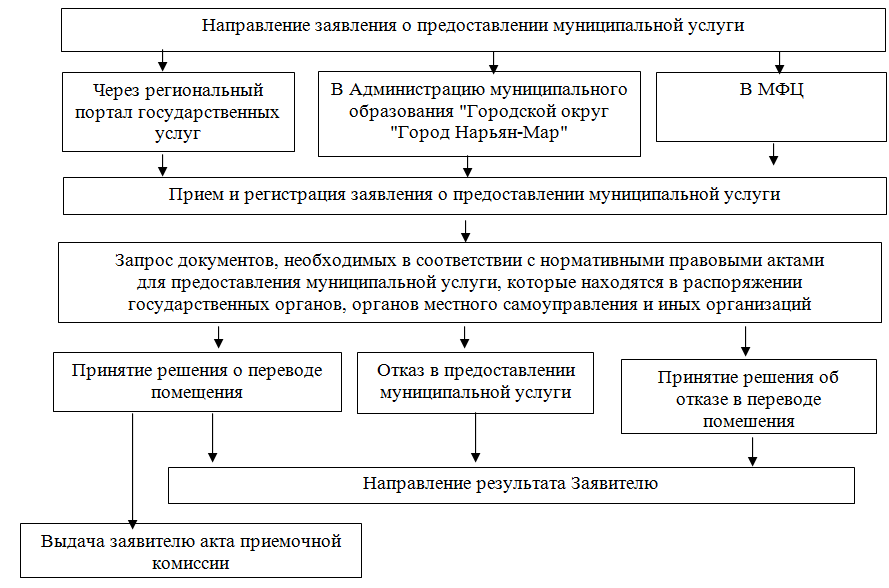 